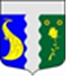 МЕСТНАЯ АДМИНИСТРАЦИЯ МУНИЦПАЛЬНОГО ОБРАЗОВАНИЯ ПОСЁЛОК ТЯРЛЕВОРАСПОРЯЖЕНИЕот 12.10.2020                                                                                                     № 31«Об утверждении ведомственной целевой программы по участию в мероприятиях по профилактике незаконного потребления наркотических средств и психотропных веществ, новых потенциально опасных психоактивных веществ, наркомании в Санкт-Петербурге на 2021 г.»В соответствии с Конституцией Российской Федерации; Федеральным законом от 08.01.1998 № 3-ФЗ «О наркотических средствах и психотропных веществах»; Федеральным Законом от 06.10.2003 № 131-ФЗ
«Об общих принципах организации местного самоуправления в Российской Федерации»; Законом Санкт-Петербурга от 23.09.2009 № 420-79 «Об организации местного самоуправления в Санкт-Петербурге», Законом Санкт-Петербурга от 21.09.2011 № 541-106 «О профилактике незаконного потребления наркотических средств и психотропных веществ, новых потенциально опасных психоактивных веществ, наркомании в Санкт-Петербурге», согласно Уставу внутригородского муниципального образования г. Санкт-Петербурга поселок Тярлево:Утвердить ведомственную целевую программу по участию в мероприятиях по профилактике незаконного потребления наркотических средств и психотропных веществ, новых потенциально опасных психоактивных веществ, наркомании в Санкт-Петербурге на 2021 год (приложение 1).Утвердить План по участию в мероприятиях по профилактике незаконного потребления наркотических средств и психотропных веществ, новых потенциально опасных психоактивных веществ, наркомании в Санкт-Петербурге на 2021 год (приложение 2). Контроль за исполнением настоящего Распоряжения оставляю за собой. Глава местной администрации                                                                         внутригородского муниципального образования поселок Тярлево                                                          А.О.НиколаевПриложение 1 к Распоряжениюместной администрациимуниципального образования посёлок Тярлевоот 12.10.2020 № 31Ведомственная целевая программа участие в мероприятиях по профилактике незаконного потребления наркотических средств и психотропных веществ, новых потенциально опасных психоактивных веществ, наркомании в Санкт-Петербурге на 2021 годПаспорт программыПриложение 2 к Распоряжениюместной администрациимуниципального образования посёлок Тярлевоот 12.10.2020  № 31Перечень (план) основных мероприятий Программыресурсное обеспечение ПрограммыФинансовое обеспечение, необходимое для реализации мероприятий Программы, составит   1800 рублей 00 копеек (одна тысяча восемьсот рублей 00 копеек).Оценка эффективности реализации программыОценка эффективности реализации программы осуществляется в соответствии с Постановлением главы местной администрации от 16.09.2020 № 33 «Об утверждении Порядка разработки, реализации и оценки эффективности ведомственных целевых программ образования Санкт-Петербурга поселок Тярлево».1.Наименование программы1.Наименование программыПрофилактика незаконного потребления наркотических средств  и психотропных веществ, новых потенциально опасных психоактивных веществ, наркомании в Санкт-Петербурге на 2021 год2. Правовая база1) Конституция Российской Федерации 2) Федеральный закон от 08.01.1998 № 3-ФЗ «О наркотических средствах и психотропных веществах»3) Федеральный закон от 06.10.2003 № 131-ФЗ
«Об общих принципах организации местного самоуправления в Российской Федерации»4) Закон Санкт-Петербурга «Об организации местного самоуправления в Санкт-Петербурге» от 23.09.2009  № 420-795) Закон Санкт-Петербурга от 21.09.2011 № 541-106 «О профилактике незаконного потребления наркотических средств и психотропных веществ, новых потенциально опасных психоактивных веществ, наркомании в Санкт-Петербурге»6) Устав внутригородского муниципального образования Санкт-Петербурга поселок Тярлево;7) Постановление местной администрации муниципального образования поселок Тярлево от 16.09.2020 № 33 «Об утверждении Порядка разработки, реализации и оценки эффективности ведомственных целевых программ местной администрации внутригородского муниципального образования Санкт-Петербурга поселок Тярлево».1) Конституция Российской Федерации 2) Федеральный закон от 08.01.1998 № 3-ФЗ «О наркотических средствах и психотропных веществах»3) Федеральный закон от 06.10.2003 № 131-ФЗ
«Об общих принципах организации местного самоуправления в Российской Федерации»4) Закон Санкт-Петербурга «Об организации местного самоуправления в Санкт-Петербурге» от 23.09.2009  № 420-795) Закон Санкт-Петербурга от 21.09.2011 № 541-106 «О профилактике незаконного потребления наркотических средств и психотропных веществ, новых потенциально опасных психоактивных веществ, наркомании в Санкт-Петербурге»6) Устав внутригородского муниципального образования Санкт-Петербурга поселок Тярлево;7) Постановление местной администрации муниципального образования поселок Тярлево от 16.09.2020 № 33 «Об утверждении Порядка разработки, реализации и оценки эффективности ведомственных целевых программ местной администрации внутригородского муниципального образования Санкт-Петербурга поселок Тярлево».3. Цель Основными целями программы является предупреждение правонарушений, связанных с распространением наркотических средств и их потребления, а также предупреждение  антиобщественных действий, в том числе несовершеннолетними, выявление и устранение причин и условий, способствующих этому.Основными целями программы является предупреждение правонарушений, связанных с распространением наркотических средств и их потребления, а также предупреждение  антиобщественных действий, в том числе несовершеннолетними, выявление и устранение причин и условий, способствующих этому.4. ЗадачиПрограмма направлена на решение следующих задач:  - пропаганда здорового образа жизни;- сформировать среди жителей муниципального образования мотивацию на нетерпимое отношение к потреблению наркотических средств и психотропных веществ;- организация досуга жителей муниципального образованияПрограмма направлена на решение следующих задач:  - пропаганда здорового образа жизни;- сформировать среди жителей муниципального образования мотивацию на нетерпимое отношение к потреблению наркотических средств и психотропных веществ;- организация досуга жителей муниципального образования5. Сроки реализацииРеализация программы осуществляется в 2021 году.Реализация программы осуществляется в 2021 году.6. Ожидаемые результатыРеализация мероприятий, предусмотренных программой, позволит: - повысить эффективность работы с жителями муниципального образования;- улучшить взаимодействие с субъектами системы профилактики.Количество жителей, участвующих в мероприятиях не менее 100 человек.Реализация мероприятий, предусмотренных программой, позволит: - повысить эффективность работы с жителями муниципального образования;- улучшить взаимодействие с субъектами системы профилактики.Количество жителей, участвующих в мероприятиях не менее 100 человек.7. Разработчик программыМестная администрация муниципального образования Санкт-Петербурга посёлок Тярлево с привлечением депутатов Муниципального Совета муниципального образования посёлок ТярлевоМестная администрация муниципального образования Санкт-Петербурга посёлок Тярлево с привлечением депутатов Муниципального Совета муниципального образования посёлок Тярлево8. Заказчик программыМестная администрация муниципального образования Санкт-Петербурга посёлок ТярлевоМестная администрация муниципального образования Санкт-Петербурга посёлок Тярлево9. ИсполнителипрограммыМестная администрация муниципального образования Санкт-Петербурга посёлок ТярлевоМестная администрация муниципального образования Санкт-Петербурга посёлок Тярлево10. Адресаты программыЖители муниципального образования посёлок ТярлевоЖители муниципального образования посёлок Тярлево11. Объем и источник финансированияИсточником финансирования Программы являются средства бюджета муниципального образования посёлок Тярлево на 2021 год, объем финансирования  настоящей Программы составляет  1,8 тыс. руб. (одна тысяча восемьсот рублей 00 копеек)КБК  990 0113 7950000700 244 346Источником финансирования Программы являются средства бюджета муниципального образования посёлок Тярлево на 2021 год, объем финансирования  настоящей Программы составляет  1,8 тыс. руб. (одна тысяча восемьсот рублей 00 копеек)КБК  990 0113 7950000700 244 34612. Оценка эффективности реализации программыОценка эффективности реализации программы осуществляется в соответствии с Постановлением главы местной администрации от 16.09.2020 № 33 «Об утверждении Порядка разработки, реализации и оценки эффективности ведомственных целевых программ образования Санкт-Петербурга поселок Тярлево»Оценка эффективности реализации программы осуществляется в соответствии с Постановлением главы местной администрации от 16.09.2020 № 33 «Об утверждении Порядка разработки, реализации и оценки эффективности ведомственных целевых программ образования Санкт-Петербурга поселок Тярлево»13. Контроль за исполнением программыМестная администрация муниципального образования Санкт-Петербурга посёлок ТярлевоМестная администрация муниципального образования Санкт-Петербурга посёлок Тярлево14. Ожидаемые конечные результатыУвеличение числа участников проводимых мероприятий;  повышения уровня информированности населения о пагубных последствиях употребления наркотических средств и нетерпимости к потреблению наркотических средств и психотропных веществ, новых потенциально опасных психоактивных веществУвеличение числа участников проводимых мероприятий;  повышения уровня информированности населения о пагубных последствиях употребления наркотических средств и нетерпимости к потреблению наркотических средств и психотропных веществ, новых потенциально опасных психоактивных веществ15. Ответственный исполнитель (в случае нескольких исполнителей) 
Глава местной администрации
Глава местной администрации№№Наименование статьи расходовЕд. измеренияКоличествоСрок исполнения в 2021 годуОбъем финансированияОбъем финансированияОтветственный исполнитель№№Наименование статьи расходовЕд. измеренияКоличествоСрок исполнения в 2021 годуЦена за единицу, тыс.руб.Сумма, тыс.руб.Ответственный исполнитель1Объезды посёлка, с целью выявления граждан употребляющих наркотические и психотропные вещества мероприятие       12В течение  годаБез финансированияБез финансированияГлава местной администрации2Работа бесплатных секций и кружков с целью формирования здорового образа жизни и организации досуга жителей, в том числе молодежи и несовершеннолетнихштука10Сентябрь-майБез финансированияБез финансированияГлава местной администрации3Занятие на открытых  спортивных и игровых площадкахуслуга3Май-сентябрь Без финансированияБез финансированияОбщественность посёлка4Размещение на информационных стендах информации об ответственности незаконного потребления наркотических средств и психотропных веществуслуга       2В течение  года, по мере необходимости обновления материаловБез финансированияБез финансированияГлава местной администрации5Размещение информации по незаконному потреблению наркотических средств и психотропных веществ, новых потенциально опасных психоактивных веществ, наркомании на официальном сайте муниципального образования и в периодическом печатном издании муниципального образованияуслуга       2Апрель-сентябрь Без финансированияБез финансированияГлава местной администрации6Изготовление и распространение печатной продукции по  профилактике незаконного потребления наркотических средств и  психотропных веществ, новых потенциально опасных психоактивных веществштук       502-3 квартал0,0361,8Глава местной администрации7Досуговые мероприятия(экскурсии, посещение театров, музеев)мероприятие       9В течение  года, согласно утверждённому графикуБез финансированияБез финансированияМестная администрация муниципального образования Санкт-Петербурга посёлок Тярлево, депутаты муниципального образования8Проведение бесед с жителями муниципального образования о вредном воздействии наркотических средств, психотропных веществ, новых потенциально опасных психоактивных веществ на организм человека, об ответственности за совершение преступлений и правонарушений в указанной сферемероприятие       3апрель, июль, октябрь Без финансированияБез финансированияГлава местной администрацииИТОГО:1,8